Name ________________________________   Date _________________________L.I. To tell the time an hour before and after.5 o clock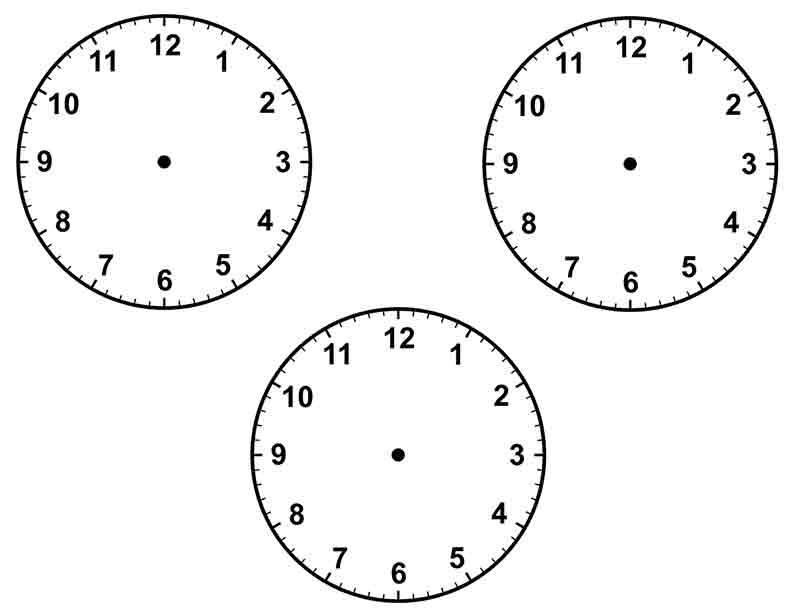 An Hour Later7 o clockhalf past 38 o clockhalf past 10half past 69 o clock12 o clockAn Hour Before4 o clockHalf past oneTwo o clockHalf past 73 o clock11 o clockHalf past 1210 o clock